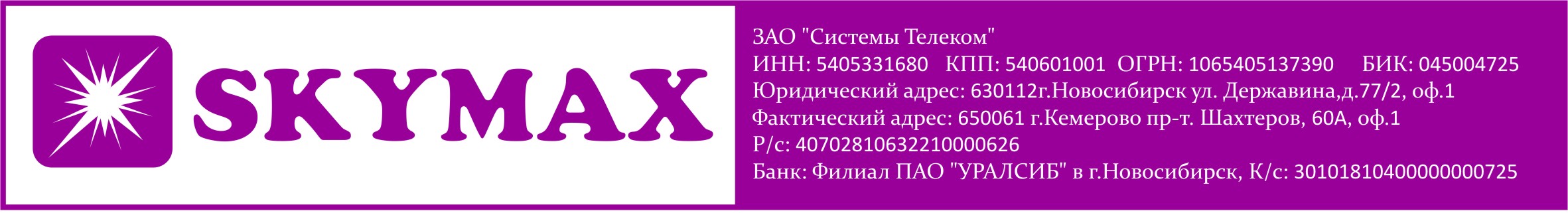 Начальнику абонентского отдела ЗАО «Системы Телеком»   Атапиной С.Л.От: ________________________________Адрес: ________________________________________________________________Паспорт: серия ______ номер __________Кем выдан __________________________________________________________________________________________________Дата выдачи: ____ . _________. _______г.Лицевой счет: ___________________ЗаявлениеДата____________Подпись____________